Town of Richford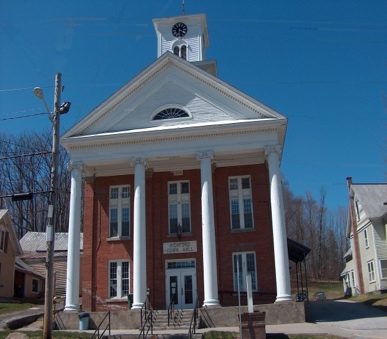 Selectboard PO Box 236, 94 Main St. Richford, VT   05476Tel. 802-848-7751   Fax 802-848-7752Selectboard Meeting Monday June 19, 20236 PMAgendaCall Meeting to Order Pledge of Allegiance GuestsApprove Bill from NorthCountry Federal Credit Union for ADA Compliant Ramp Fourth of July Parade UpdateApproval of 6/5/23 Selectboard Meeting Minutes & 6/8/23 Special Selectboard Meeting MinutesUpdate from Town AdministratorHighway Report Buildings Report Water and Sewer Report Park, Playground, Cemeteries Report Other Business  Adjourn